Research degree change of mode requestIt is important you and your Director of Studies note that changing your mode of study results in your remaining deadlines being pro-rated, based on time completed under your original mode and time remaining under your new mode. This will be from the date of approval not date the request was made. You will both have to agree to the declarations at the end of the form. GTAs who would like to change to part-time mode of study are able to do so however, due to the nature of the role, will normally be unable to continue in their studentship. Professional Doctorate routes are available as a part-time option only and, therefore, cannot change to full-time mode.Changes in mode require Graduate School approval. Please ensure the Director of Studies is copied into the e-mail when submitting this request to the Graduate School or the form may be returned to you.  Student detailsChange of mode information detailsStudent declarationPlease confirm that you agree with each of the following statements. All must be completed.Director of Studies declarationPlease confirm that you agree with each of the following statements.DoS statement of support, name and signature:Template updated: 19 November 2021Student name:Student number:Research degree:Topic:Funding status:Date form submitted Are you in the UK on a visa?Are you in the UK on a visa?Current mode: Requested change:Please provide any details of any previous changes in mode:Please indicate the date you wish to request this change to start fromIf requesting a change of mode due to full-time employment – please state, the date you started full-time employment. Reason for change in mode request (please give detail):(Please attach appropriate evidence.)  Please indicate if you are a GTA at the time of submitting this formGTA    None   Have you had any interruption of studies during your research degree?Yes   No  If yes, please provide the start and return date of the interruption. If you have been interrupted on more than one occasion, please ensure both are listed. Interruption instance one:Start date: End date Interruption instance two:Start date: End date: I understand the implications of changing in mode, including any remaining deadlines being pro-rated, based on time completed under my original mode and time remaining on my new mode. I have discussed the change in mode request with my supervisor(s)I have discussed with my supervisor(s) the impact of the change in mode on my studies, including subsequent deadlines and responsibilities that I will have to meet The information on this form and any supporting evidence is true and accurateI will seek confirmation from the Academic Registry Fees Team and other relevant units (including external funders), concerning the effect of this change in mode upon fees and grantsI understand the implications of changing in mode, including any remaining deadlines being pro-rated, based on time completed under the student’s original mode and time remaining on their new new mode.I have agreed with the student that a change in mode is appropriate for their circumstancesIt is the student’s responsibility to ensure this form is completed prior to submitting it to the Graduate School. If the application is not submitted complete, with the necessary evidence/information, the form may be returned to you.Please submit your extension request to the Graduate School (graduateschool@edgehill.ac.uk) with your DoS cc’d.It is the student’s responsibility to ensure this form is completed prior to submitting it to the Graduate School. If the application is not submitted complete, with the necessary evidence/information, the form may be returned to you.Please submit your extension request to the Graduate School (graduateschool@edgehill.ac.uk) with your DoS cc’d.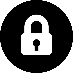 At Edge Hill, we are committed to respecting and protecting your personal information. To find ways in which the Graduate School uses your data, please see edgehill.ac.uk/research/privacy.